Name __________________________________ # ______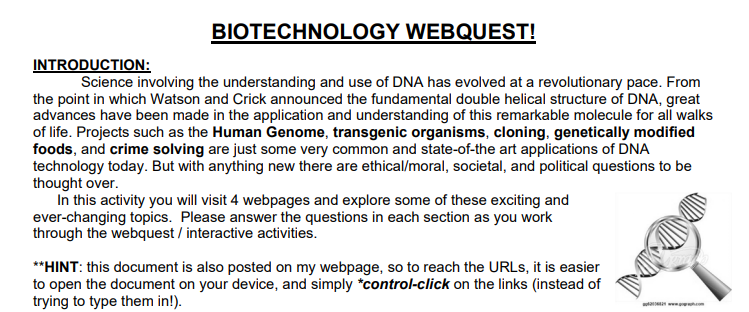 *You may OMIT Part A if you already understand electrophoresis (go to “B”)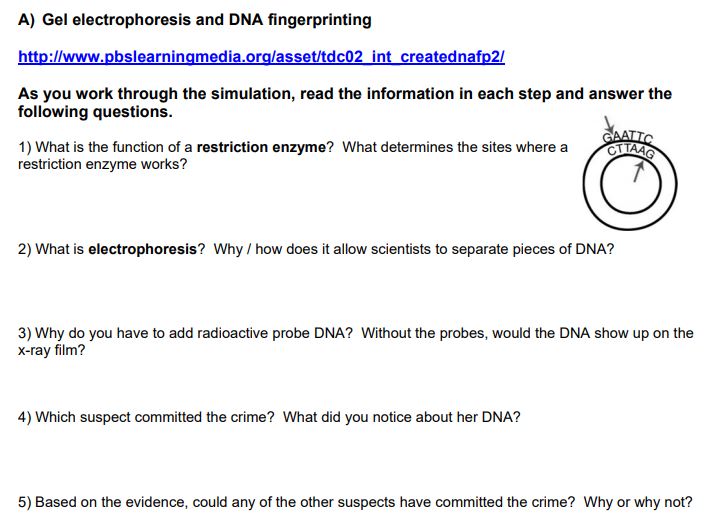      Use this link for part B: http://www.pbs.org/wgbh/harvest/engineer/ 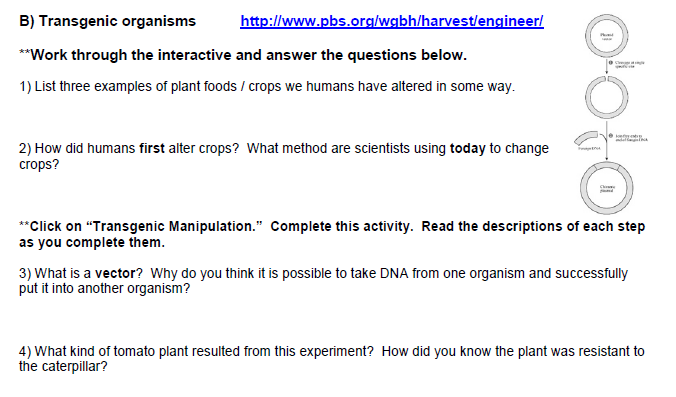       Use this link for part C:  http://learn.genetics.utah.edu/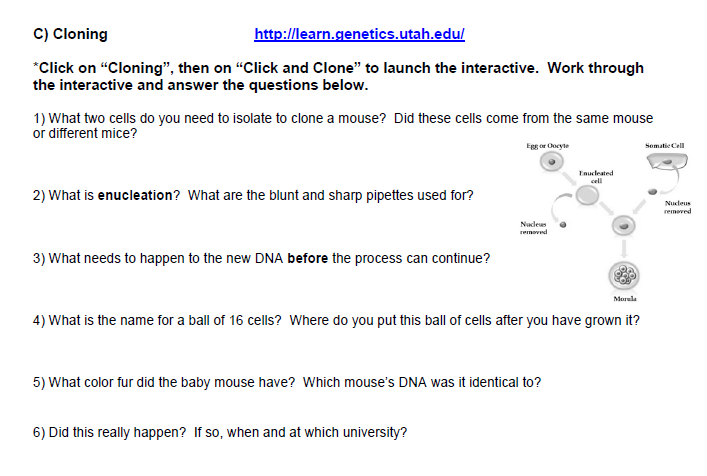        Use this site for Part D: https://learn.genetics.utah.edu/content/labs/pcr/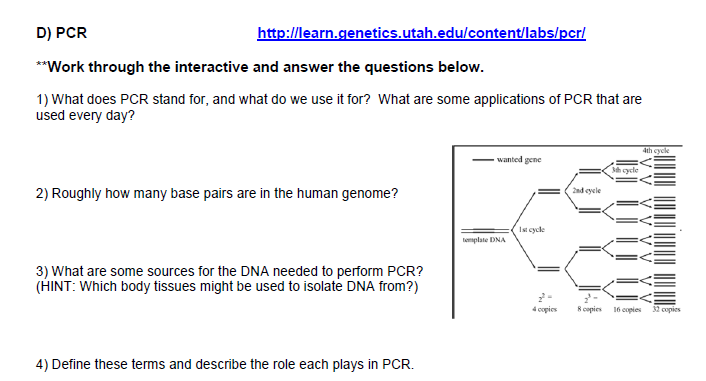 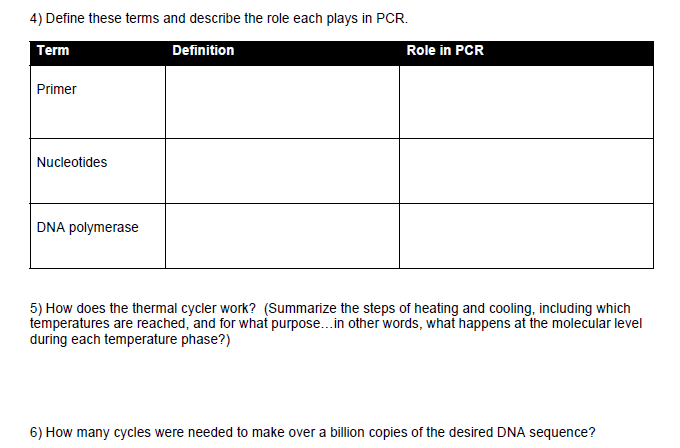 